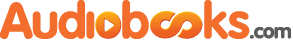 New Publisher GuidelinesIntroductionBelow, you will find all the information that you need to help make the process of getting your audiobooks to us as easy as possible. What files do you need to get usWe will need your audio files, image files and metadata files in order to be able to process your titles.What format of audio do we acceptWe try to make things as easy as possible for you, so we are able to accept any audio format.  However, we do store our master files in 128kb MP3 format.What type of image files do we acceptWe need image files to be a minimum of 1200x1200 in JPG format.  If you do not have this please don’t worry, we will do our best to work with whatever size you have.  What book metadata do we needWe require the following information for each audiobook title:TitleDigital ISBNAuthorNarratorUS PriceGenreDuration (H:M)Publication DateAbridged/UnabridgedTerritorial RightsSynopsis/Book DescriptionChapter Time Stamps if you have itWe do have a metadata template available.  Please let your account coordinator know if you would like to use that to get us all the metadata required.  How to get us your filesWe are able to work with files sent on Audio CDs, DVDs, Hard Drives, or FTP.  FTP is the fastest way to get us your titles and ensures the quickest turnaround time for getting your titles on our site.  If you choose the FTP option, we will set up a secure location for you to drop your files.  Once you’ve put your files on the FTP, please just send us an email so that we know the batch is done uploading and we can then process them. 